Результаты Первенства МБОУ ДО КСШ "Надежда" по лыжным гонкам 26.03.2023
Копов Никита - 3 место в возрастной группе 2013-2014 года.
Затенацкий Марк - 1 место в возрастной группе 2015-2016 года.
Поздравляем нашего тренера-преподавателя Комиссарову В.А. и юных спортсменов с отличными результатами.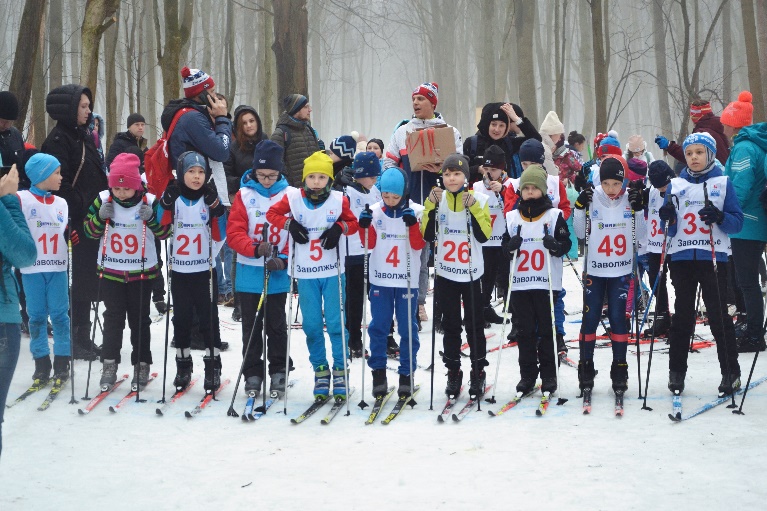 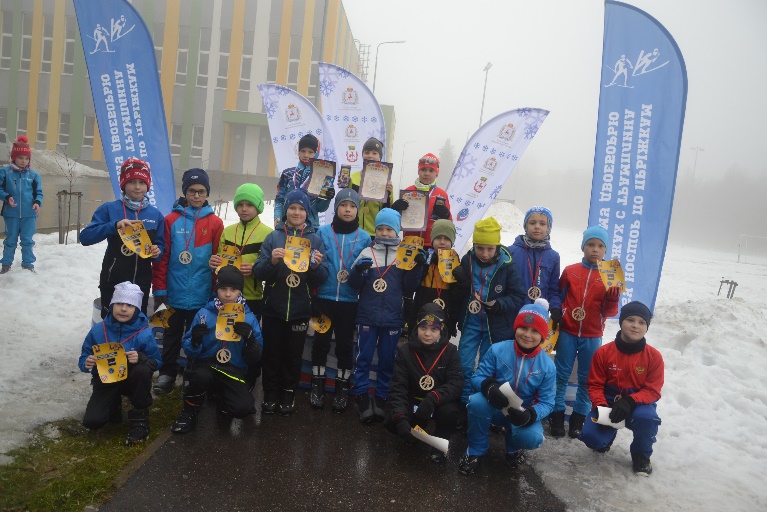 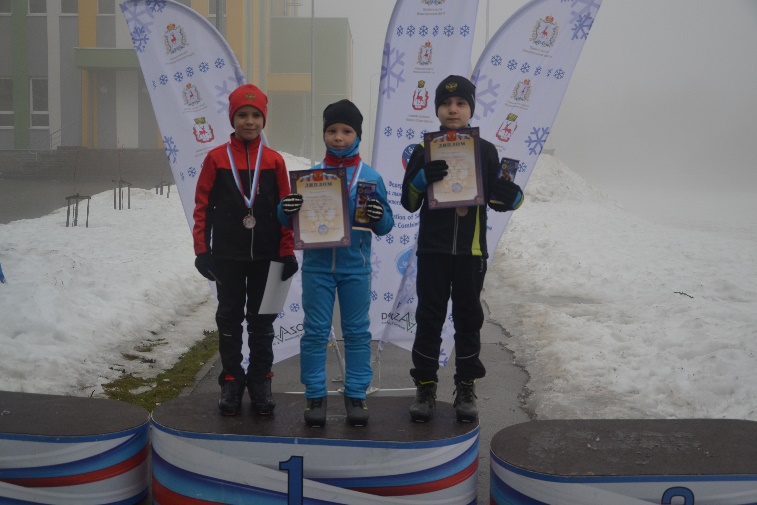 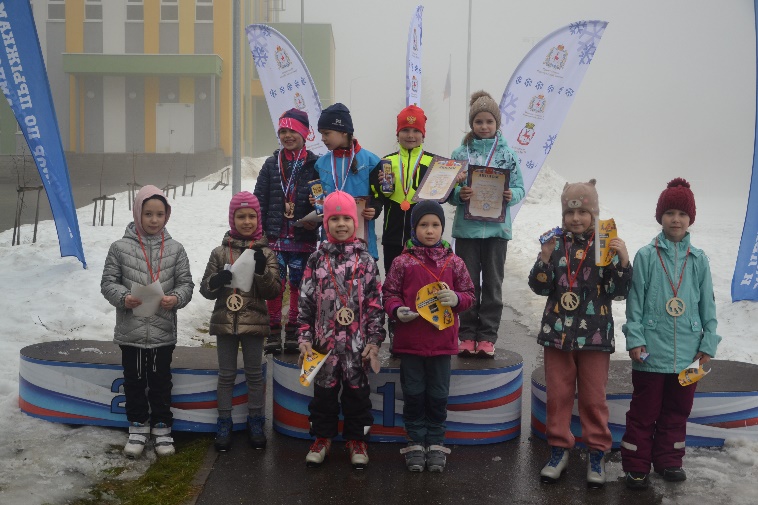 